WHITE MOUNTAIN LAKE COMMUNITY ASSOCIATIONHarold Albertson * Debi Bismarck * Scott Hurst * Shirley Wyatt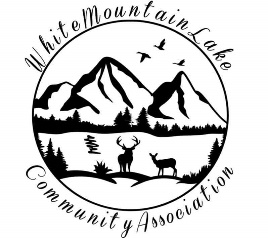 BOARD OF DIRECTORS MEETINGDRAFT MINUTESCOMMUNITY CENTER1785 EDMONDS CIR, SHOW LOW, AZ 85901January 18, 2022 * 6:30pmCalled to order:  6:40PMRoll Call:   Harold Albertson, Scott Hurst, Debi Bismark telephonicallyMinutes:   Scott motioned to accept the November, 2021 Minutes. Debi seconded. All in favor.Financial Reports by the Treasurer: see section V.f.Business:Committee Reports –  None, per Jessica DeLaney prior to the meeting Harold made motion to remove Shirley Wyatt from board after three absences in a row, per bylaws.  There has been no contact, nor return contact from her.Harold makes motion to appoint Diane Martinez to the board.  Seconded by Scott. ApprovedA motion was made to accept November minutes. Seconded and approved.There was no December meeting due to lack of quorum (Shirley Wyatt absent without notification)Financial report for November and December tabled until next meeting in February.Re: Debi getting discounted fencing. The manager said to wait till after first of the year; she will call back end of JanuaryEnvironmental grant; Mannie Bowler will be here next meeting to discuss and have Q&A about a recycling grant she has from ASU.  Will advertise online to get the word out.Minimum raise increased, so Aria automatically receives raise.  Harold made motion to increase Diane’s wage by the same 5.3%.  Scott seconded. Scott will contact CPA.  Discussing old contract that needs to be updated; want to get card reader and electronic postage meter, but requires dedicated VPN, all at our cost. Scott motions to eliminate pest control; Harold and Debi secondAdjournment  Harold motioned to adjourn the meeting at 7:15pm. Debi seconded. All in favor.Open DiscussionRespectfully submitted,  Kelly Albertson, acting forSecretary of the White Mountain Lake Community Association